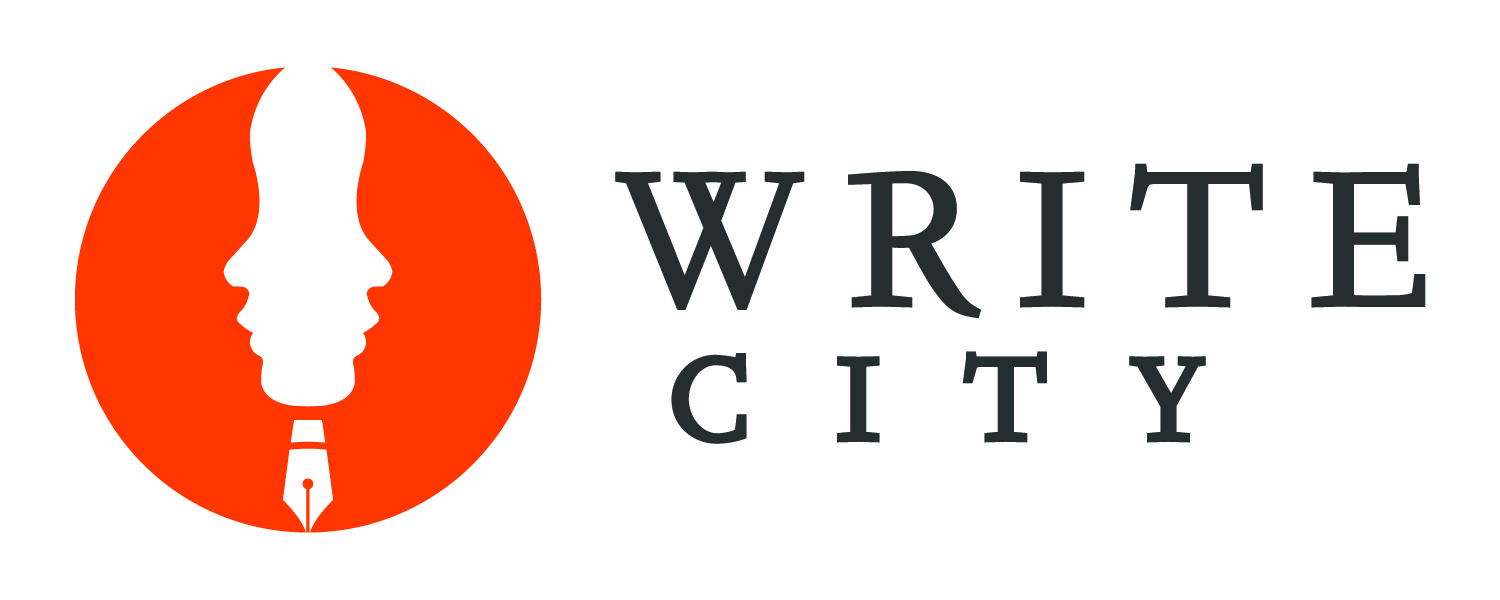 Session #Step 1Here is a picture of a young boy. The person you see is going to be the main character in a story you write with your specialist! Define with your specialist the personality traits of this invisible man.  Pretend he has a face and using descriptive words create a character. What’s his name? What is he good at doing? What sorts of things is he interested in? Does he like dolphins? What does he look like? Where is he from? Plan your character on a piece of paper, and be as specific as possible!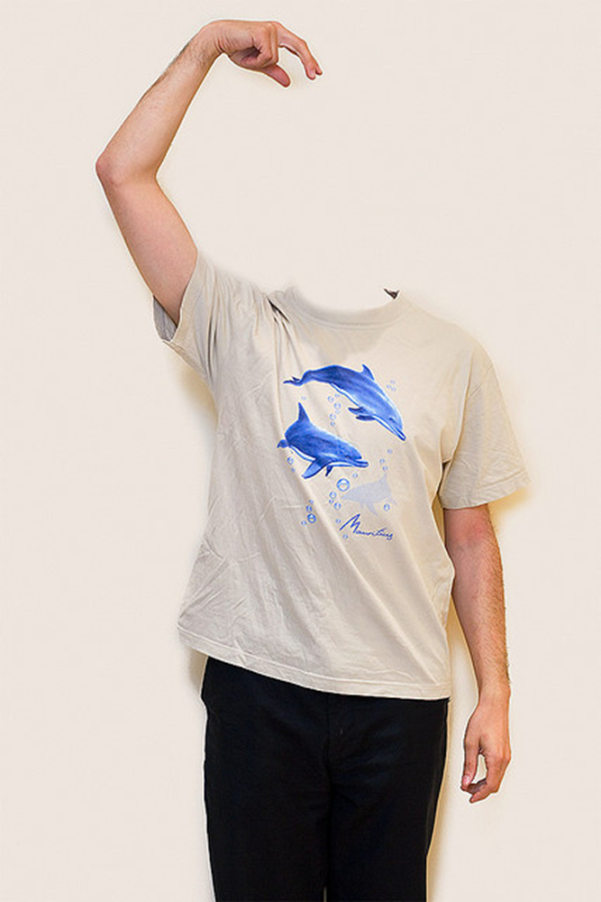 Step 2Invent a short story outline. But, you need to meet the following requirements. So make sure you fit these things in.Your story must involve a dog.It must not be longer than 1 page. You have to use these three new words:  miraculous, tragic, chaos  Step 3Draft your short story. Step 4Pick out sentences that are not clear and re-write them. Are your words spelled correctly? Discuss why starting the story a certain way frames the entire thing. Work on making the beginning of the story a hook! Decide with your specialist how many events you want the story to include, and think about deleting some of the things you wrote about in the first draft, in order to perfect the final draft. And structure them in the most logical way. Most importantly, use your imagination.  Looking forward to reading your short story!Step 5Keep track of misspelled words and create a diction list.